    CLASS SCHEDULE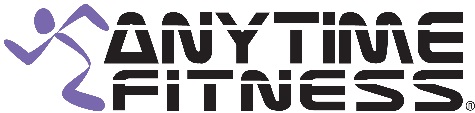 TIMEMONDAYTUESDAYWEDNESDAYTHURSDAYFRIDAY9:00 AMZUMBANancy Taylor10:00 AMGET YOUR STRETCH ONLeah MarinoBEACH BODY BOOTCAMPLeah MarinoYOGAShannon LiebelBODY SCULPTLeah MarinoGET YOUR STRETCH ONLeah Marino